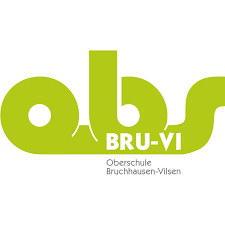 Oberschule Bruchhausen-VilsenOberschule Bruchhausen-VilsenStand: 06.2018Schuleigener Arbeitsplan im Fach:  Mathematik                           Schuljahrgang: 9. Klasse – G-Kurs                                  ZeitraumWoStdAngestrebte Kompetenzen (Schwerpunkte – Die SuS…) Vereinbartes Thema (Seiten im Buch)Bezug zu Methoden- und Medienkonzept (Einführen/Üben von…)Regionale Bezüge/ Lernorte und BerufsorientierungFächerübergreifende Bezüge Fächerübergreifende Bezüge Sommerferien bis Herbstferien6… lösen lineare Gleichungen systematisch und verwenden sie in Anwendungszusam-menhängen an.… unterscheiden und beschreiben nicht-proportionale, proportionale und antiproportionale Zusammenhänge..… beschreiben lineare Funktionen.… stellen lineare Zusammenhänge als Funktionsgleichung und im Koordinaten-system dar.Gleichungen und Funktionen(S.22-24, 34-49)… Variablen, Terme und Gleichungen zur Problem-lösung nutzen.… Ursachen und Auswirkungen von Fehlern in Lösungswegen erklären.Kosten für den Führerschein MobilfunktarifeFaustformeln im StraßenverkehrInformatikPhysikInformatikPhysikHerbstferien bis Zeugnisferien6…berechnen Flächeninhalt und Umfang von Dreiecken.… stellen den Satz des Pythagoras in rechtwinkligen Dreiecken auf.…berechnen Streckenlängen mit dem Satz des Pythagoras.Satz des Pythagoras(S.68-73)… dynamische Geometrie-software nutzen.… die Speicherfunktion des Taschenrechners nutzen.Satz des Pythagoras im Hoch- u. TiefbauInformatikInformatikHerbstferien bis Zeugnisferien4… verwenden die Prozentrechnung sachgerecht. … berechnen Zinsen.… nutzen den Zinsfaktor zur Berechnung von Tages- und Monatszinsen.Prozent- und Zinsrechnung(S.82-95)… Formelsammlungen nutzen.Mengenrabatt LohnabrechnungenArbeit/ WirtschaftArbeit/ WirtschaftZeugnisferien bis Osterferien6… vergleichen und beurteilen verschiedene Darstellungen derselben Daten.… beurteilen Daten/Grafiken in Medien auf mögliche Fehlschlüsse… führen zweistufige Zufallsexperimente durch und stellen sie im Baumdiagramm dar… berechnen Wahrscheinlichkeiten bei mehrstufigen Zufallsexperimenten (Baumdiagramm, Pfadregeln).Daten und Zufall(S.102-119)… Informationen aus komplexen, nicht vertrauten Situationen entnehmen.… sich der Realsituation durch Verknüpfung mehrerer Modelle genauer annähern.…Darstellungen Präsen-tationsgerecht aufbereiten.GlückspieleInformatikInformatikOsterferien bis Sommerferien4… erkennen und benennen Eigenschaften von Quadern, Prismen und Zylindern.… berechnen Flächeninhalt und Umfang von Kreis und Kreisteilen.… berechnen Volumen und Oberfläche von Quadern und Zylindern.Körper(S.120-129)… sich der Realsituation durch Verknüpfung mehrerer Modelle genauer annähern.… Formelsammlungen nutzen.Körperberechnungen im Hoch- u. TiefbauKunstOsterferien bis Sommerferien4…vertiefen und wiederholen Themen zur Vorbereitung auf die Abschlussprüfung.Vorbereitungauf die Abschlussprüfung(S.146-155)Osterferien bis Sommerferien2… vertiefen und wiederholen Themen zur Vorbereitung auf Bewerbungsgespräche.Bewerbungstraining(S.8-19)